November 12, 2021In Re:	A-2021-3024681(SEE ATTACHED LIST)Application of Pennsylvania-American Water Companyfor the Acquisition of the York City Sewer Authority Wastewater System Assets
Initial Call-In Telephonic Prehearing Conference Notice This is to inform you that an Initial Call-In Telephonic Prehearing Conference on the above-captioned case will be held as follows:Type:		Initial Call-in Telephonic Prehearing ConferenceDate:		Tuesday, December 14, 2021Time:		10:00 A.M.Presiding:	Administrative Law Judge Steven HaasPhone:	717.787.1399	Fax: 717.787.0481At the above date and time, you must call into the conference. You will not be called by the Presiding Officer.To participate in the conference, You must dial the toll-free number listed belowYou must enter a PIN number when instructed to do so, also listed belowYou must speak your name when promptedThe telephone system will connect you to the conferenceToll-free Bridge Number:	877.668.3814PIN Number:			45310677	If you require an interpreter to participate in the conference, we will make every reasonable effort to have an interpreter present.  Please call the scheduling office at the Public Utility Commission at least ten (10) business days prior to your hearing to submit your request.Scheduling Office:  717.787.1399AT&T Relay Service number for persons who are deaf or hearing-impaired:  1.800.654.5988The Public Utility Commission offers a free eFiling Subscription Service, which allows users to automatically receive an email notification whenever a document is added, removed, or changed on the PUC website regarding a specific case.  Instructions for subscribing to this service are on the PUC’s website at http://www.puc.pa.gov/Documentation/eFiling_Subscriptions.pdf. A-2021-3024681 – APPLICATION OF PENNSYLVANIA-AMERICAN WATER COMPANY - WASTEWATER DIVISION SECTION 1329 FOR THE ACQUISITION OF THE YORK CITY SEWER AUTHORITY WASTEWATER SYSTEM ASSETSSUSAN SIMMS MARSH ESQUIRE
PENNSYLVANIA AMERICAN WATER COMPANY
852 WESLEY DRIVE
MECHANICSBURG PA  17055
717.550.1570
susan.marsh@amwater.com
Accepts eService
Representing Pennsylvania-American Water Company

DAVID P ZAMBITO ESQUIRE
JONATHAN NASE ESQUIRE
COZEN O'CONNOR
17 NORTH SECOND ST SUITE 1410
HARRISBURG PA  17101
717.703.5892
717.773.4191
dzambito@cozen.com
jnase@cozen.com  
Accepts eService
Representing Pennsylvania-American Water Company

THOMAS NIESEN ESQUIRE
THOMAS NIESEN & THOMAS LLC
212 LOCUST STREET STE 302
HARRISBURG PA  17101
717.255.7600
tniesen@tntlawfirm.com
Accepts eService
Representing York City Sewer Authority

STACEY R MACNEAL ESQUIRE
BARLEY SNYDER
100 EAST MARKET STREET
YORK PA  17401
717.718.7586
smacneal@barley.com
Representing York City Sewer AuthorityMATTHEW OLESH
OBERMAYER REBMANN MAXWELL & HIPPEL LLP
1500 MARKET STREET SUITE 3400
CENTRE SQUARE WEST OBERMAYER
PHILADELPHIA PA  19102
215.665.3043
matthew.olesh@obermayer.com
Accepts eService
Representing Spring Garden Township
ERIN FURE ESQUIRE
OFFICE OF SMALL BUSINESS ADVOCATE
FORUM PLACE
555 WALNUT STREET 1ST FLOOR
HARRISBURG PA  17101
717.783.2525
efure@pa.gov

CARRIE B WRIGHT ESQUIRE
PA PUC BIE 
SECOND FLOOR WEST
400 NORTH STREET
HARRISBURG PA  17120
717.783.6156
carwright@pa.gov
Accepts eService

ERIN L GANNON ESQUIRE
HARRISON W BREITMAN ESQUIRE
OFFICE OF CONSUMER ADVOCATE
555 WALNUT STREET 5TH FLOOR
FORUM PLACE
HARRISBURG PA  17101
717.783.5048
egannon@paoca.org    
hbreitman@paoca.org
Accepts eServiceADEOLU A BAKARE ESQUIRE
VASILIKI KARANDRIKAS ESQUIRE
JO-ANNE THOMPSON ESQUIRE
MCNEES WALLACE & NURICK LLC
100 PINE STREET
PO BOX 1166
HARRISBURG PA  17108-1166
717.237.5290
717.237.5368
717.237.5285
abakare@mcneeslaw.com
vkarandrikas@mcneeslaw.com
jthompson@mcneeslaw.com   
Accepts eService
Representing The City of York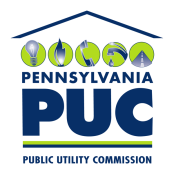  PUBLIC UTILITY COMMISSIONOffice of Administrative Law Judge400 NORTH STREET, HARRISBURG, PA 17120IN REPLY PLEASE REFER TO OUR FILE